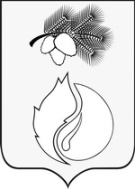 АДМИНИСТРАЦИЯ ГОРОДА КЕДРОВОГОРАСПОРЯЖЕНИЕ22 января 2020 г.                                                                                                                                   № 21Томская областьг. КедровыйОб установлении расходных обязательств и определении уполномоченного органа по организации отдыха детей в каникулярное время на территории муниципального образования «Город Кедровый» на 2020 годНа основании Закона Томской области от 25.12.2019 № 164-ОЗ «Об областном бюджете на 2020 год и на плановый период 2021 и 2022 годов», постановления Администрации Томской области от 26.01.2017 № 19а «Об утверждении порядка предоставления  из областного бюджета  субсидий бюджетам муниципальных образований Томской области на обеспечение организации отдыха детей в каникулярное время и их расходования», решения Думы города Кедрового от 25.12.2019 № 74 «О бюджете города Кедрового на 2020 год и на плановый период 2021 и 2022 годов»Установить расходные обязательства по организации отдыха детей в каникулярное время на территории муниципального образования «Город Кедровый» на 2020 год.Определить уполномоченный орган по организации отдыха детей в каникулярное время на территории муниципального образования «Город Кедровый» на 2020 год:- отдел образования Администрации муниципального образования «Город Кедровый»;- муниципальное казенное общеобразовательное учреждение средняя общеобразовательная школа №1 г. Кедрового.3. Руководителю отдела образования Администрации муниципального образования «Город Кедровый», директору муниципального казенного общеобразовательного учреждения средняя общеобразовательная школа №1 г. Кедрового: - обеспечить целевое использование средств; - обеспечить предоставление отчетов, по использованию средств, в Департамент по вопросам семьи и детей Томской области в сроки в соответствии с соглашением между муниципальным образованием «Город Кедровый» и Департаментом по вопросам семьи и детей Томской области о предоставлении субсидии.4. Распоряжение вступает в силу со дня его подписания, распространяет свое действие на правоотношения, возникшие с 01.01.2020,  и действует до 31.12.2020. 5. Контроль за исполнением настоящего распоряжения  возложить на заместителя Мэра по социальной политике и управлению делами.И.о. Мэра                                                                                                                                И.В. БорисоваСогласовано:Заместитель Мэра по социальной политике и управлению делами   						                                   И.Н. Алексеева«______»____________________2020 г.Юрисконсульт Администрации города Кедрового 					Т.А. Харенкова«____»____________2020 г.Раздать:В дело			- 1 экз.Барвенко О.С.	- 1 экз.Алексеева И.Н.     	- 1 экз.Ильина М.А..            – 1 экз.Дурникова А.В.        – 1 экз.Мария Архиповна Ильина 8(38-250)35-336